Nouveau en België – ISDIN Fotoprotector & ISDIN FotoUltraL'innovation en dermo-cosmétique avec la photoprotection avancéeWaterloo, Avril 2016 –   Le laboratoire ISDIN, leader sur le marché espagnol avec 40 ans d’expérience en innovation au service de la peau, fait aujourd’hui son arrivée en Belgique avec ses gammes de photoprotection pour faire découvrir et partager son savoir-faire en matière de protection solaire. Faites connaissance avec ISDIN Fotoprotector et FotoUltra: des solutions innovantes et ultra-performantes permettant de garantir une protection optimale qui couvre tout le spectre de la protection solaire, avec des produits adaptés à chaque type de peau et à chaque besoin. Vendu exclusivement en pharmacies et parapharmacies en Belgique à partir de maintenant , pour ISDIN, les textures sont au cœur des préoccupations, au même titre que les facteurs de protection solaire (SPF). Sa priorité : toujours proposer des indices élevés à très élevés, pouvant aller jusqu’à des SPF 100+, pour permettre de prévenir et réparer les dommages cutanés causés à court mais également à long terme par les rayonnements UVB/UVA. Protégez à partir de maintenant votre peau et de votre famille avec la gamme Fotoprotector: Fusion Water, Fusion Air, Wet Skin, Fusion Gel, Pediatrics en Active Oil. ISDIN répond aussi avec la gamme Foto Ultra aux besoins des peaux fragiles (allergies, taches pigmentaires...) et extrêmement fragiles (lésions pré-cancéreuses et cancéreuses...). En savoir plus? Visitez isdin.comLe laboratore ISDIN  - 40 ans d’innovation au service de la peau Leader sur le marché espagnol des produits dermatologiques, le laboratoire ISDIN est spécialisé depuis 40 ans dans le traitement de la peau via une recherche et une offre pointues en dermatologie et dermo-cosmétique. Fondé conjointement en 1975 par les groupes Puig, référent international en parfums et cosmétiques, et Esteve, un laboratoire pharmaceutique espagnol référent en innovation et recherche, il dispose aujourd’hui d’un portefeuille de 400 produits dont 40 médicaments enregistrés. La philosophie d’ISDIN se caractérise par une approche holistique et globale du soin de la peau, qu’il s’agisse de la prévention des soins quotidiens, de l'entretien,
du traitement des pathologies ou de la réparation.  Grâce à la qualité irréprochable et à l’efficacité de ses formules, ISDIN a su trouver sa place dans les routines dermatologiques de consommateurs fidèles dans plus de 30 pays. Fort de cette expérience, le laboratoire fait aujourd’hui son arrivée en Belgique avec ses gammes de photoprotection Fotoprotector et FotoUltra, pour faire découvrir et partager son savoir-faire en matière de protection solaire. Formuler des textures sensorielles sans concession sur l’efficacité Pour ISDIN, les textures sont au cœur des préoccupations, au même titre que les facteurs de protection solaire (SPF) Le laboratoire est convaincu que le meilleur soin solaire est un soin qui est agréable à appliquer... C'est pour cette raison que les équipes ont développé des textures uniques qui transforment la photoprotection en véritable moment de plaisir... tellement intense qu’on applique les soins sans modération, pour protéger sa peau contre le vieillissement cutané induit par les UVA. Ces derniers sont capables de pénétrer la peau jusqu’au derme. Ils dégradent alors le collagène et l’élastine et perturbent les gènes responsables de la qualité du bronzage en oxydant la mélanine de surface. ISDIN met également l’accent sur la photoprotection contre les UVA longs qui sur-produisent des radicaux libres capables d’atteindre l’ADN et de causer à long terme l’apparition de cancers cutanés. La gamma Fotoprotector ISDINLe premier photoprotecteur pour le visage formulé à base d'eau sans huile. Grâce à sa base gélifiée qui minimise la phase grasse du produit et à la Technologie Fusion qui facilite son application, Fusion Water est directement absorbé par la peau. Sa cosméticité est exceptionnelle et offre à la peau une sensation de fraîcheur et un fini soyeux dès l’application.  Fusion Water intègre dans sa formule 2 technologies innovantes tout en assurant une très haute protection contre les UVA et UVB : SAFE-EYE TECHTM Pour ne pas irriter les yeux. Idéal pour la pratique d’activités sportives WET SKIN Permet une application sur peau mouillée résistant à l'eau. Des actifs anti-âge (acide hyaluronique) et des antioxydants (vitamines C et E) complètent la formule pour lutter contre le vieillissement prématuré de la peau. Pour qui ? La photoprotection visage de tous les jours. Ses + Un cocktail hydratant d’acide hyaluronique, de vitamine E et d’AllantoïneUne très haute protection dans une formule biodégradable et résistante à l’eau - Une application possible sur peau déjà mouilléeConvient particulièrement aux peaux mixtes à grasses ✓ Disponible en flacon de 50 ml pour un prix recommendé de 20,95 euroFusion Air propose la combinaison unique d’une brume ultra-légère à diffusion aérienne et d’un indice solaire 50+. L’équilibre parfait entre fraîcheur et hydratation, avec une absorption rapide, une tête mobile autorisant une vaporisation à 360° et un fini sur peau imperceptible. Une protection facile et immédiate qui se fond dans l’épiderme pour mieux le protéger. BRUME ULTRA LÉGÈRE Diffusion aérienne légère du produit laissant la peau douce sans résidu. TOUCHER SEC Absorption immédiate. Packaging Soft-touch Pour qui ?  Les adeptes du zéro matière qui veulent une protection ultra–légère.Ses + Un toucher sec Dry TouchUne très haute protection indécelable sur la peau - Une formule biodégradable et résistante à l’eau✓ Disponible en spray de 200 ml pour un prix recommendé de 23,95 euroActiveOil protège et facilite le bronzage d’un seul geste, le plaisir d’application d’une huile hydratante et le fini sec en prime. Grâce à sa Pro-Melanin Technology, Active Oil stimule la montée du hâle en augmentant la production de mélanine dans la couche basale en seulement 10 jours. Son SPF 30 garantit un bronzage rapide et homogène en toute sécurité et ses actifs aident la peau à se protéger du photo-vieillissement prématuré provoqué par les UV en activant ses défenses naturelles. Pour qui ? Les partisans du hâle qui veulent bronzer sans traîner, tout en prenant soin de leur peau grâce à une protection UV. Ses + - Un renforcement de la protection naturelle de la peau - Un bronzage naturel et lumineux - Une peau hydratée et protégée ✓ Disponible en spray de 200 ml pour un prix recommendé de 24,95 euroPediatrics Wet Skin propose une formule transparente, applicable sur la peau même mouillée et qui ne laisse pas de traces sur la peau... Grâce à la technologie Wetflex, la formule se diffuse malgré la présence de gouttelettes et la protection opère sa fonction de bouclier tout en restant parfaitement invisible. Finalement, pourquoi devrions-nous attendre d’être secs pour être protégés ? Pour qui ? Les enfants (et les adultes!) fans de baignades et de sports aquatiques. Ses + Une valve de diffusion qui vaporise le produit à 360° - Une formule très résistante à l’eau et au frottementUne photoprotection très élevée, même sur peau mouillée ✓ Beschikbaar in een spray van 200ml – aanbevolen verkoopprijs 25,45 euroFusion Gel possède une texture aux fortes propriétés organoleptiques, qui s’applique et sèche instantanément en apportant une sensation immédiate de fraîcheur à la peau grâce à son extrême légèreté et à sa rapidité d’absorption. Une solution idéale pour les hommes car la formule ne laisse aucun résidu gras et se fond parfaitement dans les zones pileuses, comme les bras et les jambes. Invisible et pensé pour une application facilitée, c’est l’alliance d’une protection sans concession et d’une ergonomie renforcée. Pour qui ?  Les sportifs, les personnes pressées à la recherche d’une protection solaire efficace, facile à appliquer, qui pénètre rapidement la peau sans effet gras Ses + -  Une facilité d’application, même sur les zones pileuses -  Une formule ultra-légère immédiatement absorbée -  Une parfaite résistance à l’eau ✓ Disponible en flacon de 100 ml pour un prix recommendé de 22,90 euro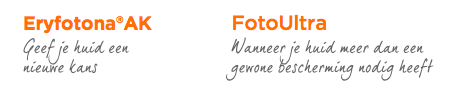 Le Laboratoire ISDIN, propose un produit d’exception, capable de lutter contre la photocarcinogénèse (lésions pré-cancéreuses ou cancéreuses).  Eryfotona AK, Photoprotecteur & Photoréparateur SPF 100+, offre une cosméticité unique dans
sa catégorie. Il prévient et répare les dommages actiniques (dommages solaires accumulés dans l'ADN de la peau). Il est recommandé pour la prévention et le traitement adjuvant des kératoses actiniques et autres formes de cancer cutané hors mélanome (AK-NMSC). ✓ Disponible en flacon de 50 ml pour un prix recommendé de 29,00 euroFotoUltra  Quand votre peau réclame plus qu’une simple protectionPour un degré de gravité moindre, mais néanmoins contraignant, pour les gens qui en souffrent, ISDIN propose une gamme spécifique dédiée aux pathologies dermatologiques liées au soleil. Les allergies solaires touchent 1 personne sur 5 et se caractérisent par des irritations et éruptions cutanées. Dispositif médical et SPF 100+ et UVA 40, FotoUltra Solar Allergy prévient et soulage les symptômes associés à l’allergie solaire et autres types de photodermatoses. Solar Allergy contient de l’Ectoïne concentrée à 1% qui, combinée aux filtres, agit comme un véritable bouclier pour protéger la peau des rayons UV. ✓ Disponible en flacon de 50 ml pour un prix recommendé de 25,50 euroLe mélasma toucherait 70% des femmes enceintes (masque de grossesse) et près de 30% de celles qui prennent des contraceptifs. ISDIN a donc développé FotoUltra Active Unify : le seul produit double action qui protège la peau contre l’apparition de taches pigmentaires et les réduit grâce à la combinaison d’une très haute protection SPF 50+ et UVA 49 (SPF 100+ mesuré) et d’un trio d’actifs, DP3-Unify Complex (Niacinamide, Symwhite et PKEK) qui régule la production de mélanine. FotoUltra Active Unify existe en formule teintée, pour camoufler les taches déjà apparentes. ✓ Disponible en flacon de 50 ml pour un prix recommendé de 25,00 euro
Une combinaison unique d’ADN Repairsomes®, qui contribue à la réparation du dommage actinique accumulé au niveau cellulaire, de Lipopetide Q10 et Collagen Booster Peptide pour réparer les signes du photovieillissement. ✓ Disponible en flacon de 50 ml pour un prix recommendé de 27,00 euroInterview d’Isabelle Jesuran, pharmacien-cosmétologue,
responsable des affaires cliniques et réglementaires ISDIN France et Belgique Les filtres utilisés dans les produits solaires ISDIN ont été choisis minutieusement de façon à couvrir au mieux le spectre UVA et UVB. Des études cliniques ont démontré que les quantités de produits solaires appliquées sont très inférieures aux doses requises et recommandées.  Les hommes restent encore réfractaires à l’utilisation des produits solaires, les femmes y sont plus enclines mais l’observance reste encore insuffisante. La société ISDIN, consciente des dégâts photo-induits à l’ADN des cellules de la peau, a développé toute une gamme de produits solaires dont les textures très innovantes, agréables, prévues aussi pour les peaux sensibles, donneront envie d’appliquer ces crèmes, fluides ou brumes. Selon les indications, ISDIN propose des soins SPF 50+ et des dispositifs médicaux de SPF 100+. Ces produits qui protègent aussi des UVA sont porteurs du logo. ###NOTE A L’INTENTION DE LA REDACTION (NON DESTINEE A ETRE PUBLIEE)Illustrations disponibles sur bebble.be. Encore des questions ? Envie d’une interview ? Contactez :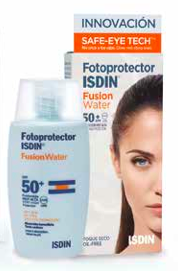 Fusion WaterUne immersion dans la photoprotection du futur Technologie Fusion avec la délicatesse de l’eau 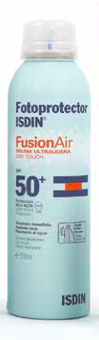 Fusion Air - Technologie Fusion aussi légère que l'air Le premier spray ISDIN avec la technologie Fusion® qui fond sur la peau, facile à appliquer et à absorption immédiate. 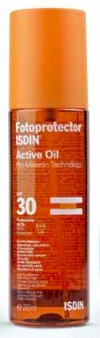 Active OilLa protection booster de hâle Pediatrics Wet SkinLe premier spray transparent efficace sur peau mouillée 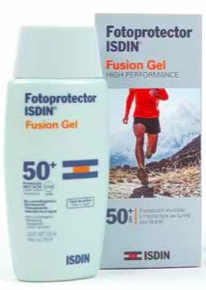 Fusion GelUne protection invisible à effet frais qui fond sur la peau 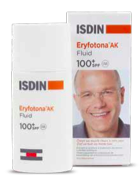 Eryfotona AK ®
Un dispositif médical de classe IIa contre les pathologies induites par la radiation 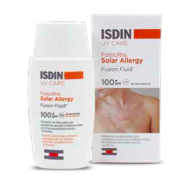 FotoUltra  Solar Allergy Allergie solaire 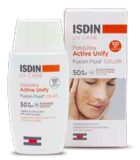 FotoUltra Active Unify Taches pigmentaires Prévient et réduit les altérations pigmentaires dues au soleil.FotoUltra Age Repair Aide à prévenir et réparer le photovieillissement. Le photoréparateur anti-âge, SPF 50+ et UVA 32. BEBBLEIlse Lambrechtsilse@bebble.be0476/98 11 55